Brain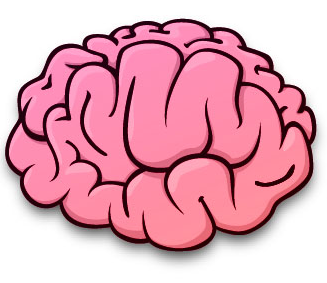 Calculator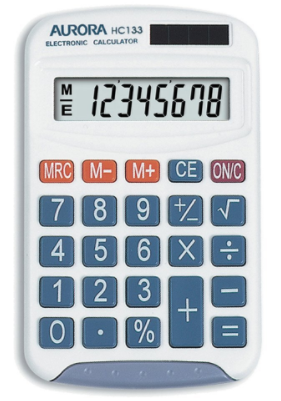 